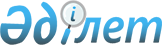 О внесении изменений и в решение районного маслихата от 13 марта 2015 года № 200 "О предоставлении мер социальной поддержки специалистам в области здровоохранения образования, социального обеспечения, культуры, спорта и агропромышленного комплекса, прибывшим для работы и проживания в сельские населенные пункты Шалкарского района в 2015 году"
					
			Утративший силу
			
			
		
					Решение маслихата Шалкарского района Актюбинской области от 29 октября 2015 года № 242. Зарегистрировано Департаментом юстиции Актюбинской области 20 ноября 2015 года № 4585. Утратило силу решением маслихата Шалкарского района Актюбинской области от 25 декабря 2015 года № 262      Сноска. Утратило силу решением маслихата Шалкарского района Актюбинской области от 25.12.2015 № 262 (вступает в силу с 01.01.2016).

      В соответствии со статьей 6 Закона Республики Казахстан от 23 января 2001 года "О местном государственном управлении и самоуправлении в Республике Казахстан", пунктом 8 статьи 18 Законом Республики Казахстан от 8 июля 2005 года "О государственном регулировании развития агропромышленного комплекса и сельских территорий", постановлением Правительства Республики Казахстан от 18 февраля 2009 года "Об определении размеров предоставления мер социальной поддержки специалистам в области здравоохранения, образования, социального обеспечения, культуры, спорта и агропромышленного комплекса, прибывшим для работы и проживания в сельские населенные пункты", Шалкарский районный маслихат РЕШИЛ:

      1. Внести в решение районного маслихата от 13 марта 2015 года № 200 "Об определении мер социальной поддержки специалистам в области здравоохранения, образования, социального обеспечения, культуры, спорта и агропромышленного комплекса, прибывшим для работы и проживания в сельские населенные пункты Шалкарского района в 2015 году" (зарегистрированное в Реестре государственной регистрации нормативных правовых актов за № 4281, опубликованное от 17 апреля 2015 года в газете "Шежірелі өлке") следующие изменения:

      заголовок указанного решения изложить в следующей новой редакции:

      "О предоставлении мер социальной поддержки специалистам в области здравоохранения, образования, социального обеспечения, культуры, спорта и агропромышленного комплекса, прибывшим для работы и проживания в сельские населенные пункты Шалкарского района на 2015 год ";

      абзац первый пункта 1 изложить в следующей новой редакции:

       "1. Предоставить специалистам в области здравоохранения, образования, социального обеспечения, культуры, спорта и агропромышленного комплекса, прибывшим для работы и проживания в сельские населенные пункты Шалкарского района следующие меры социальной поддержки на 2015 год:"

       2. Настоящее решение вводится в действие по истечении десяти календарных дней после дня его первого официального опубликования.


					© 2012. РГП на ПХВ «Институт законодательства и правовой информации Республики Казахстан» Министерства юстиции Республики Казахстан
				
      Председатель сессии районного маслихата 

Г. Сейтова

      Исполняющий обязанности 
секретаря районного маслихата 

А. Абдигапарова
